Bezpieczne ferie „ZIMA W MARKACH 2023”SZANOWNI RODZICE I OPIEKUNOWIEInformujemy, że w okresie ferii zimowychprowadzone będą zajęcia opiekuńczo-wychowawcze w formie półkolonii dla uczniów szkół podstawowych. 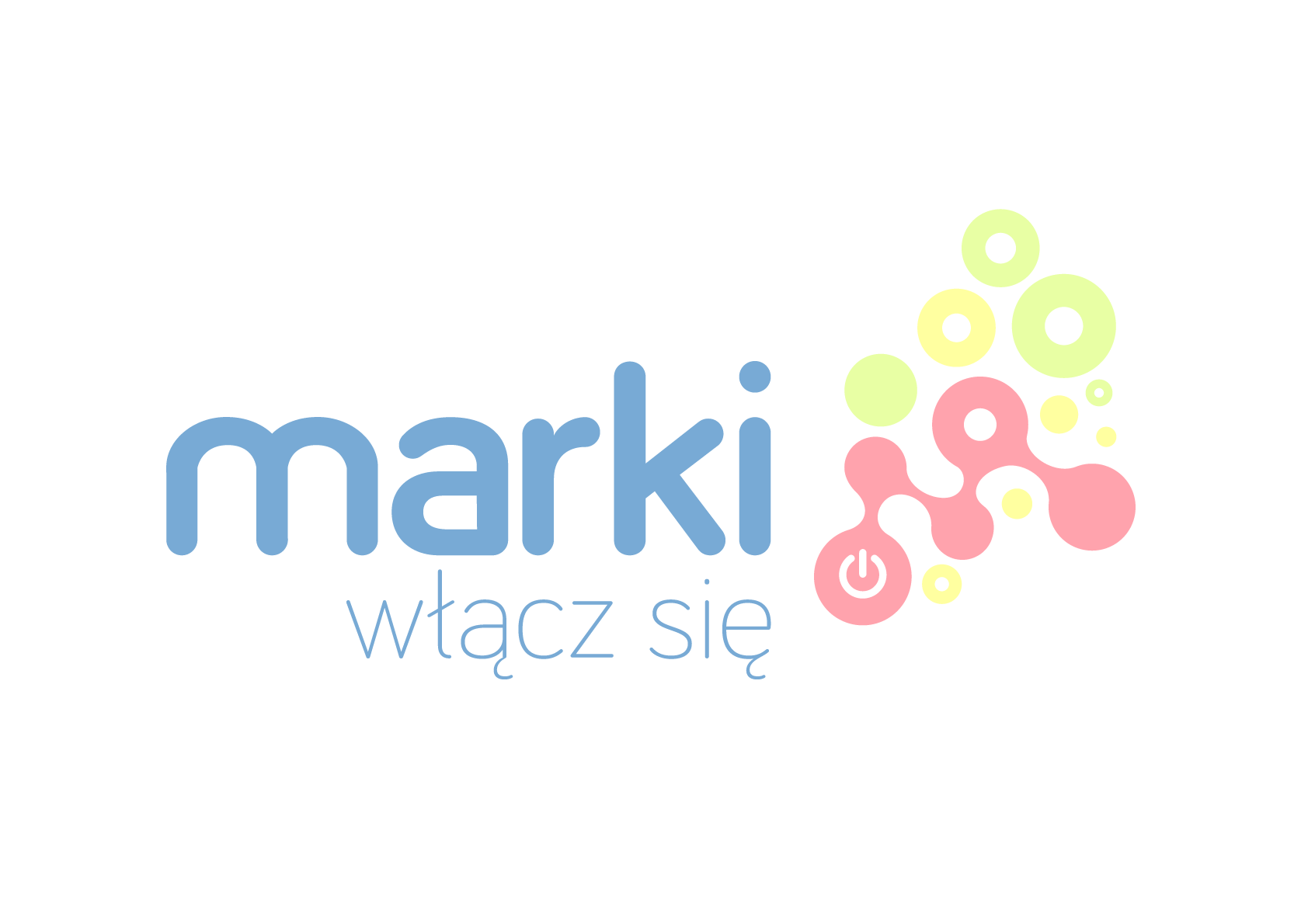 Program Bezpieczne ferie  „ZIMA W MARKACH 2023” dla uczniów  uczęszczających do Szkoły Podstawowej nr 1 im. Kornela Makuszyńskiego (z uwagi na remont) realizowany będzie w Szkole Podstawowej nr 2 z Oddziałami Integracyjnymi przy ul. Szkolnej 9   w terminie:13-24 lutego 2023 r.Zajęcia prowadzone będą w godzinach  6:30-17:30Opłata stała wynosi 200,00 zł za jeden tydzień.Koszt posiłków to 40,00 zł za każdy tydzień pobytu (8,00 zł za 1 obiad).Regulamin obowiązujący uczestników Programu jest  dostępny w placówkach realizujących projekt. Zapisy przyjmują sekretariaty szkół do których uczęszcza dziecko  w dniach 12-16 stycznia 2023 r.